Holly Oak Elementary School PTA Membership 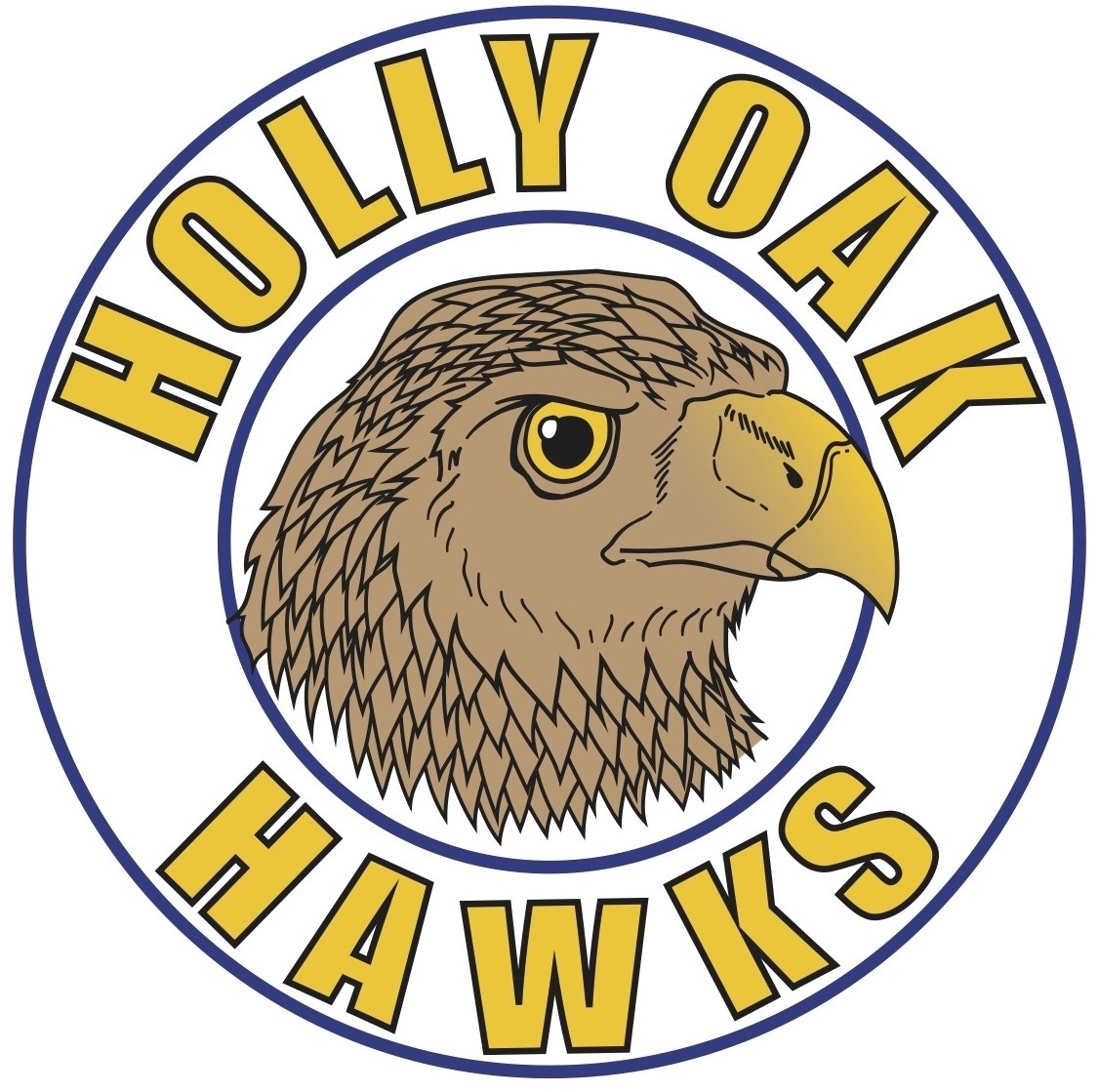 By joining the PTA you have a VOICE!It is a great place to exchange ideas and improve your school. See a problem....work through the PTA to get it resolved.Become a role model to your children By being a part of PTA you not only show your child that they are important to you but also their education.Join The Holly Oak School PTA today as we continue to enrich the lives of our children.Join now for only $10.00 per membership!Name: _____________________________________________________Address: ___________________________________________________Contact Number: ____________________________________________**Please note how much you are including for the PTA membership*Make checks payable to Holly Oak PTA Help your child’s class earn a popsicle party!Classrooms with 100% participation will earn a popsicle party!Return completed form and money/check to Holly Oak Office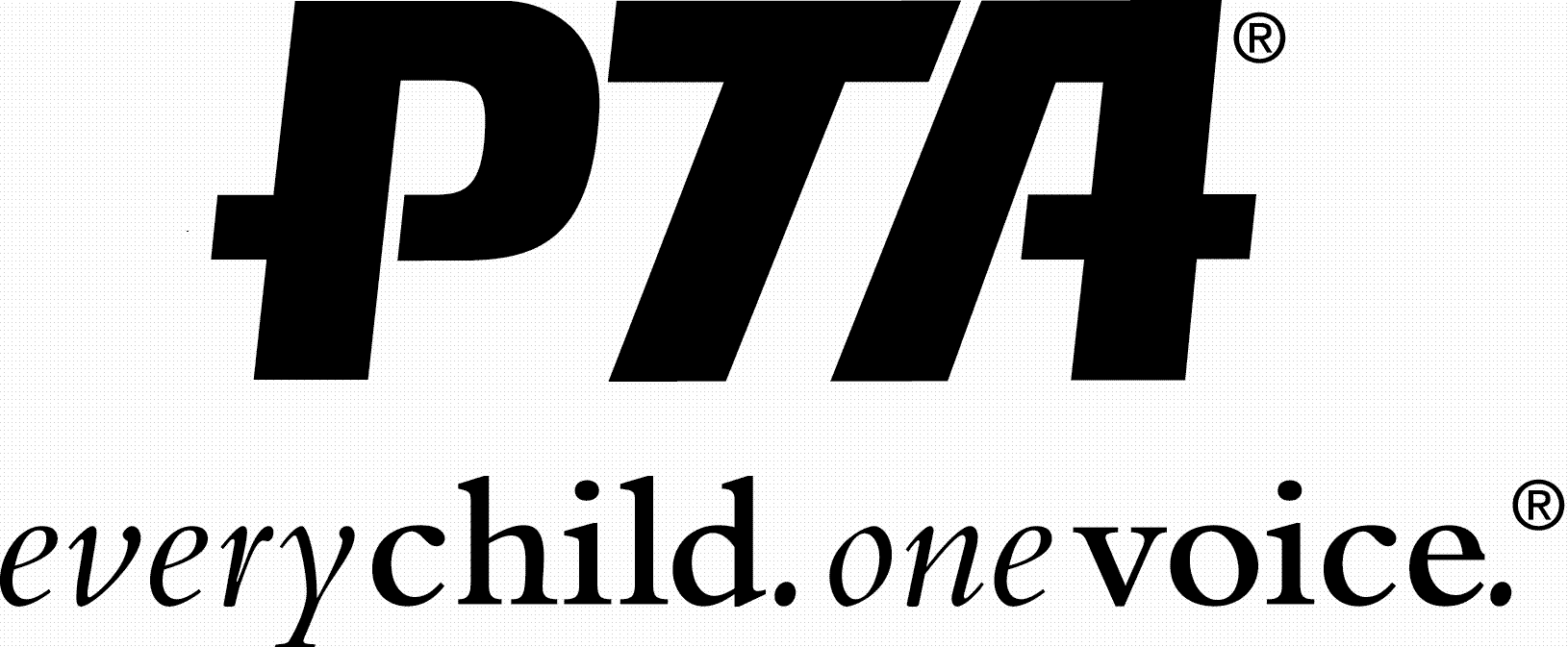 Member Name (First & Last)Email AddressContact Number  Yes, I want to join the PTA!$  Donations: any amount helps$TOTAL:$Child’s NameTeacherRoom Number  I want to help with PTA activitiesName:Preferred contact phone number/email: